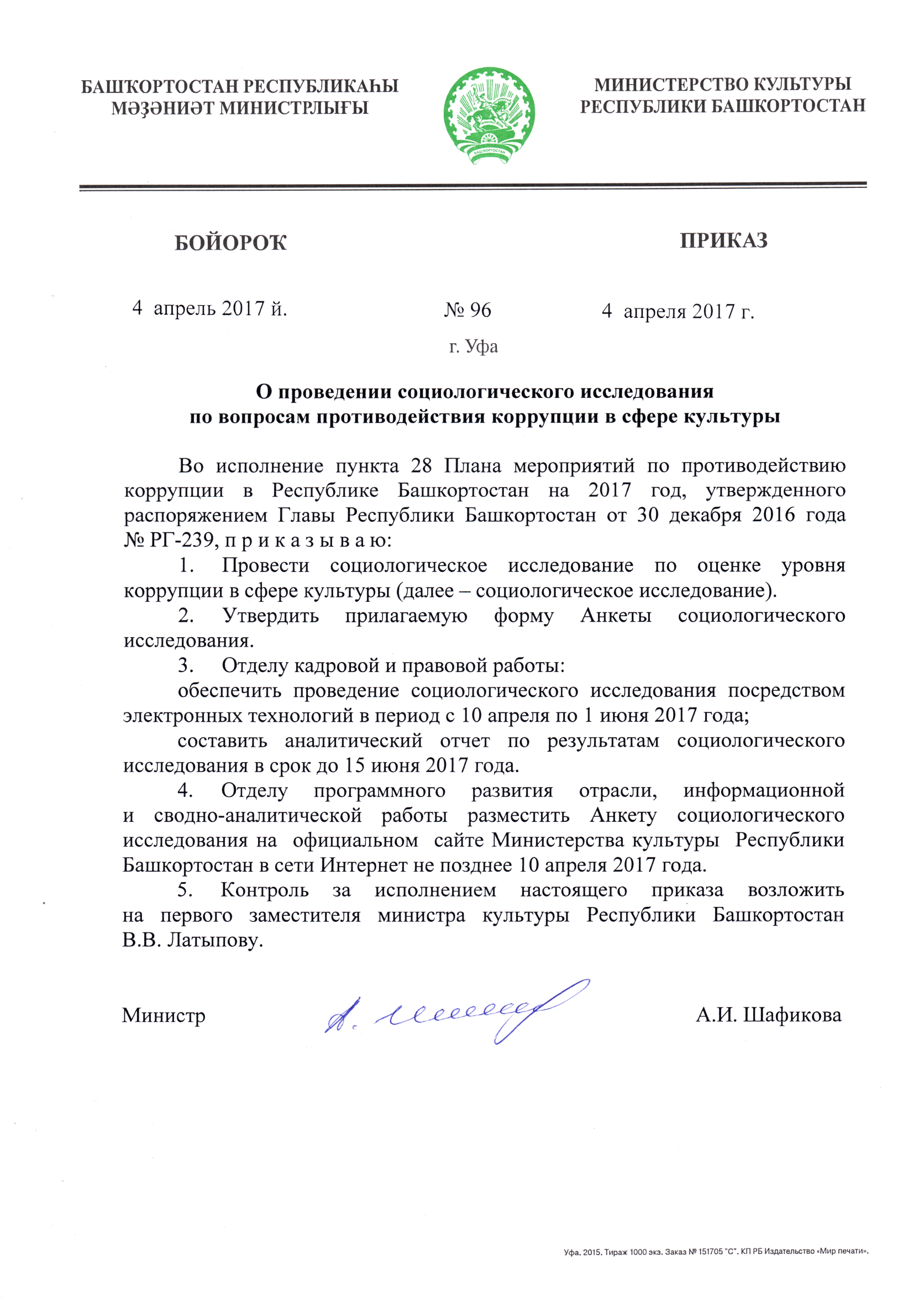 Приложение к приказуМинистерства культуры Республики Башкортостан от 4 апреля 2017 года№ 96АНКЕТАсоциологического исследования по оценке уровня коррупции в сфере культуры Уважаемый житель Республики Башкортостан!В рамках реализации Плана мероприятий по противодействию коррупции в Республике Башкортостан на 2017 год приглашаем Вас принять участие в социологическом исследовании по оценке уровня коррупции в сфере культуры. Будем благодарны, если Вы найдете время и возможность ответить на предложенные вопросы. Полученная информация будет использована для принятия конкретных мер и повышения эффективности принимаемых антикоррупционных мер. Заполненную Анкету просим Вас направлять на электронную почту: bahtiarov.in@bashkortostan.ru с 10 апреля по 1 июня 2017 года. Опрос является анонимным. Фамилия, имя, отчество, адрес называются по желанию. Благодарим Вас за участие в опросе! 1. Что Вы понимаете под коррупцией:  _______________________________________________________________________________________________________________________________________________________________ 2. Приходилось ли Вам лично быть вовлеченными в подобные отношения? - да - нет 3. Если «да» то в какой сфере это происходило:  _______________________________________________________________________________________________________________________________________________________ 4. Если в сфере культуры, сообщили ли Вы о факте в Министерство культуры Республики Башкортостан? - да - нет 5. Оцените, пожалуйста, каков, по Вашему мнению, уровень коррумпированности в Министерстве культуры Республики Башкортостан? - высокий - средний - низкий- коррупция отсутствует6. Если «высокий/средний», то в каких, по Вашему мнению, направлениях деятельности Министерства коррупция проявляется? ____________________________________________________________________________________________________________________________________ 7. Знаете ли Вы куда необходимо обращаться в случае выявления фактов коррупции? - да - нет Если да, перечислите куда ________________________________________________________________________________________________________8. Знакомы ли Вы с законодательством о противодействии коррупции? - очень хорошо знаком - нет, не знаком - частично знаком 9. Насколько, на Ваш взгляд, эффективна система телефона доверия, Министерстве культуры Республики Башкортостан? - система эффективна- недостаточно эффективна, не каждый решится сообщить о коррупционном правонарушении, указав личные данные - неэффективна, люди не информированы о номерах телефонов - затрудняюсь ответить - иные варианты ответа _______________________________________ 10. Как Вы оцениваете уровень информационной прозрачности деятельности Министерства культуры Республики Башкортостан? - высокий - средний - низкий